DATENSTAMMBLATT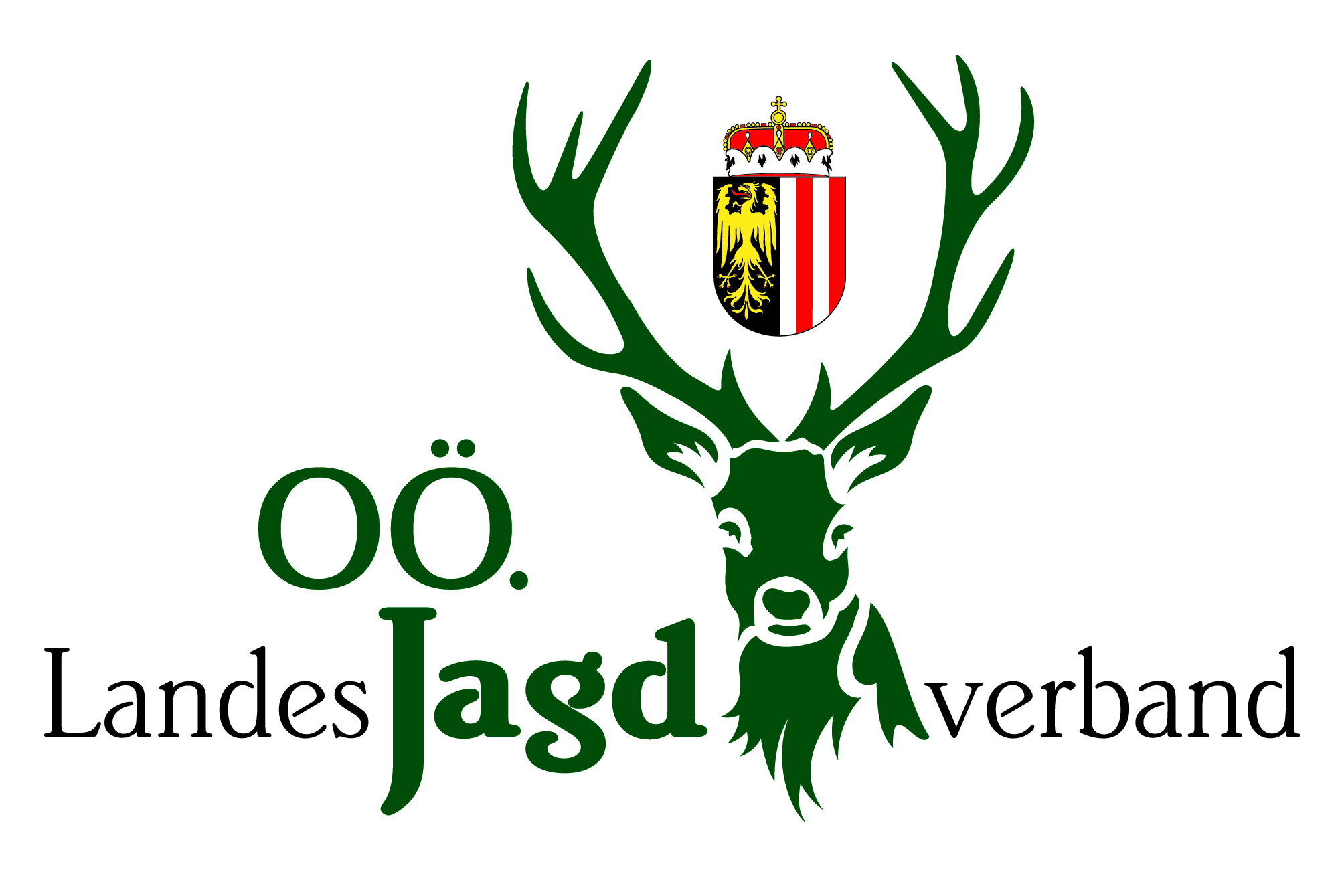 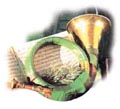 OÖ. LandesjagdverbandHohenbrunn 1 					    vollständig ausgefüllt senden an:4490 St.Florian	Tel. 07224-20083 / Fax-Dw. 15		     mailto: office@ooeljv.atMeldung der Mitglieder:Datum:_______________ Unterschrift Obmann:________________________Jagdhornbläsergruppe:Obmann:Adresse:Tel.Nr.:                                           E-Mail:Hornmeister:Adresse:Tel.Nr.:                                           E-Mail:  lfd.NrFunktionNameJagdhorn-bläser seitJK-Nr.12345678910111213141516171819202122232425